Matemáticas Trimestre 1     Parcial 2              Ing. Luis Rosas Velázquez 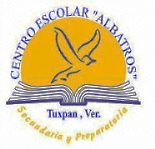 Fecha examen: 1 de noviembre         GUIA DE ESTUDIONúmeros decimales exactos son aquellos que tienen una cantidad finita de cifras decimales.Números decimales periódicos son aquellos que tienen cifras decimales que se repiten indefinidamente.Mínimo común múltiplo (mcm) es el menor de los múltiplos diferentes de cero que son comunes a los números dados.Máximo común divisor (MCD) es el mayor de los divisores que son comunes a los números dados.Valor absoluto es la distancia que existe entre el número en cuestión y el cero. Es el número sin signo.JERARQUÍA DE OPERACIONESLEYES DE LOS SIGNOS PARA MULTIPLICACIÓN Y DIVISIÓNRealiza las siguientes operaciones con fraccionesRealiza las siguientes operaciones aplicando la jerarquía de operaciones15 / 3 + 20 * 2 =		           	              100 – (25 * 4) +1 =			25 – ( –23 + 2) =  			 	       (5 * 3 + 5) * 2 =		2.5 ÷ 0.2 =                                                          5 ÷ 0.4 = Escribe le valor absoluto de las siguientes cantidades|-20| =                   |+8|=                    |-1500 + 50|=                        |15 – 10|=Signos de agrupación    (   ) ,  [    ]  ,  {   }Potencias y raíces       X y          Multiplicación y división       X       /Sumas y restas        +     -+*÷+++*÷---*÷+--*÷-+